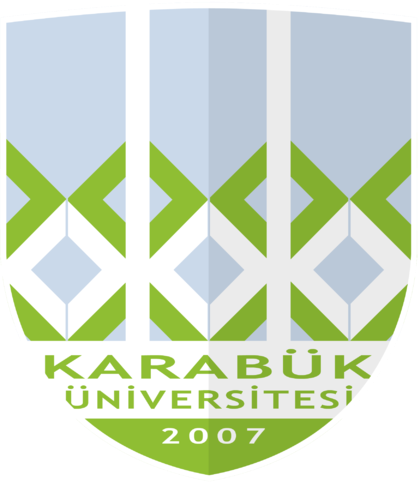 T.CKARABÜK ÜNİVERSİTESİ TIP FAKÜLTESİ DEKANLIĞINAONAY								DEKANÖĞRENCİNİN; ADI ve SOYADI:NUMARASI :ÖĞRENCİNİN; ADI ve SOYADI:NUMARASI :İTİRAZ EDİLEN SINAV(KURUL/YIL SONU/BÜTÜNLEME)İTİRAZ EDİLEN SORUİTİRAZ ETME GEREKÇESİ ve KAYNAĞIİTİRAZ ETME GEREKÇESİ ve KAYNAĞIİLGİLİ ÖĞRETİM ÜYESİNİN CEVABIİLGİLİ ÖĞRETİM ÜYESİNİN CEVABIDERS KURULUNUN KARARIDERS KURULUNUN KARARI